Publicado en Madrid el 05/04/2024 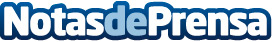 Sherpa Day 2024, el evento de Marketing Digital, regresa a Madrid con su 2ª edición el 20 de abrilLa escuela de marketing digital Sherpa Campus organiza la segunda edición de Sherpa Day, que supone un punto de encuentro con grandes profesionales del sector en MadridDatos de contacto:Sherpa DaySherpa Campus629 36 17 71Nota de prensa publicada en: https://www.notasdeprensa.es/sherpa-day-2024-el-evento-de-marketing-digital Categorias: Marketing Madrid Emprendedores Eventos Digital http://www.notasdeprensa.es